Publicado en Barcelona el 13/12/2017 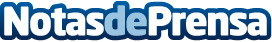 El Fenómeno de los Relojes GratisUn grupo de jóvenes emprendedores de Barcelona triunfa en internet con la "venta de relojes gratis". La estrategia de su éxito pasa por ofrecer un catálogo de relojes de moda por el que sus clientes solo tienen que pagar los costes de envío Datos de contacto:Millner LondonNota de prensa publicada en: https://www.notasdeprensa.es/el-fenomeno-de-los-relojes-gratis_2 Categorias: Nacional Moda Marketing Sociedad Emprendedores E-Commerce Consumo http://www.notasdeprensa.es